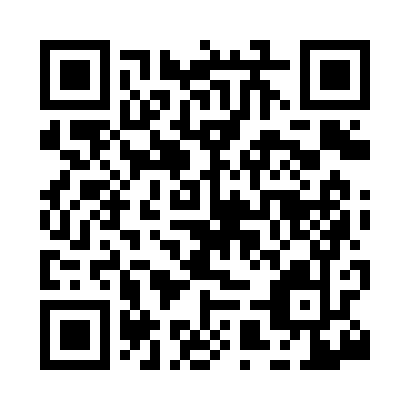 Prayer times for Hockett, New Mexico, USAMon 1 Jul 2024 - Wed 31 Jul 2024High Latitude Method: Angle Based RulePrayer Calculation Method: Islamic Society of North AmericaAsar Calculation Method: ShafiPrayer times provided by https://www.salahtimes.comDateDayFajrSunriseDhuhrAsrMaghribIsha1Mon4:446:061:134:558:219:422Tue4:446:061:134:558:219:423Wed4:456:061:144:568:219:424Thu4:466:071:144:568:209:425Fri4:466:071:144:568:209:416Sat4:476:081:144:568:209:417Sun4:476:081:144:568:209:418Mon4:486:091:144:568:209:409Tue4:496:091:154:578:199:4010Wed4:506:101:154:578:199:3911Thu4:506:101:154:578:199:3912Fri4:516:111:154:578:199:3913Sat4:526:121:154:578:189:3814Sun4:526:121:154:578:189:3715Mon4:536:131:154:578:179:3716Tue4:546:131:154:578:179:3617Wed4:556:141:154:578:179:3618Thu4:566:151:154:578:169:3519Fri4:576:151:164:588:169:3420Sat4:576:161:164:588:159:3321Sun4:586:171:164:588:149:3322Mon4:596:171:164:588:149:3223Tue5:006:181:164:588:139:3124Wed5:016:181:164:588:139:3025Thu5:026:191:164:588:129:2926Fri5:036:201:164:588:119:2827Sat5:036:201:164:578:119:2728Sun5:046:211:164:578:109:2629Mon5:056:221:164:578:099:2530Tue5:066:221:164:578:089:2431Wed5:076:231:164:578:089:23